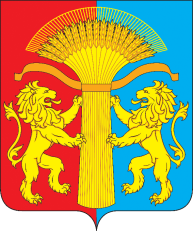 АДМИНИСТРАЦИИ СОТНИКОВСКОГО СЕЛЬСОВЕТАКАНСКОГО РАЙОНА КРАСНОЯРСКОГО КРАЯПОСТАНОВЛЕНИЕот 27 декабря 2018 г.                   с.Сотниково                                             № 54-пОб утверждении ликвидационного баланса отдела Муниципального казённого учреждения культуры «Централизованная клубная система администрации Сотниковского сельсовета»В соответствии с ст. 63 Гражданского кодекса Российской Федерации, во исполнение постановления Администрации Сотниковского сельсовета Канского района Красноярского края от 04.12.2017 г. № 64-п «О ликвидации Муниципального казённого учреждения культуры «Централизованная клубная система администрации Сотниковского сельсовета»», руководствуясь Уставом Сотниковского сельсовета,ПОСТАНОВЛЯЕТ:Утвердить ликвидационный баланс Муниципального казённого учреждения культуры «Централизованная клубная система администрации Сотниковского сельсовета», по состоянию на 26 декабря 2018 года (приложение).Председателю ликвидационной комиссии Д.А.Васильеву предоставить ликвидационный баланс в Межрайонную инспекцию Федеральной налоговой службы № 8 по г. Канску и Канскому району.Настоящее постановление вступает в силу с момента подписания и подлежит размещению на официальном сайте Администрации Сотниковского сельсовета.ГлаваСотниковского сельсовета				М.Н.РыбальченкоПриложение № 1 к Постановлению Администрации Сотниковского сельсовета от 27.12.2018 года № 54-п27 декабря 2018 годаУчреждение                                                                                                                      МКУК "ЦКС Администрации Сотниковского сельсовета"                                                                                                                                                                                                                                                                                                  Форма по ОКУДОбособленное подразделение  учредителя                                                                                                                                                                                                                                              Дата                                                                                                                                                                                                                                                                                                               По ОКПОНаименование органа осуществляющего полномочия учредителя                                                                                                                                                                                                       ИННПериодичность: на регулярной основе/на дату ликвидации/                                                                                                                                                                                                      по ОКТМО реорганизации /изменения типа учреждения                                                                                                                                                                                                                                   по ОКПО                                                                                                                                                                                                                                                                                                                        ИННЕдиницы измерения: руб.                                                                                                                                                                                                                                                               Глава по БК                                                                                                                                                                                                                                                                                                               По ОКЕИСправкао наличии имущества и обязательств на забалансовых счетахПредседатель                                                                                                                               Главный бухгалтер ликвидационной комиссии                                              Д.А.Васильев                                                                                           (подпись)                       (расшифровка подписи)                                                                                                                         (подпись)                                  (расшифровка подписи) Централизованная бухгалтерия                                                                                                        (наименование, ОГРН, ИНН, КПП, местонахождение)Руководитель ( уполномоченное лицо)                                                                                                                       (должность)                                            (подпись)                                      (расшифровка подписи) Исполнитель                                                (должность)                                          (подпись)                             (расшифровка подписи)                              (телефон) РАЗДЕЛИТЕЛЬНЫЙ (ЛИКВИДАЦИОННЫЙ) БАЛАНСГОСУДАРСТВЕННОГО (МУНИЦИПАЛЬНОГО) УЧРЕЖДЕНИЯКОДЫ050383075784083245020001004621434383Актив Код строки На начало года На начало года На начало года На начало года На конец отчётного периода На конец отчётного периода На конец отчётного периода На конец отчётного периода Актив Код строки деятельностьс целевыми средствамидеятельность по государственному заданиюприносящая доход деятельностьИтогодеятельность с целевыми средствамидеятельность по государственному заданиюприносящая доход деятельностьИтого 12345678910I. Нефинансовые активы01000000000Основные средства (балансовая стоимость, 010100000)*, всего01000000000в том числе:01100000000недвижимое имущество учреждения (010110000)*01100000000особо ценное движимое имущество учреждения (010120000)*01200000000иное движимое имущество учреждения (010130000)*01300000000предметы лизинга (010140000)*01400000000Амортизация основных средств *02000000000в том числе:02100000000Амортизация недвижимого имущества учреждения (010410000)*02100000000Амортизация особо ценного движимого имущества учреждения (010420000)*02200000000Амортизация иного движимого имущества учреждения (010430000)*02300000000Амортизация предметов лизинга (010440000)*02400000000Основные средства (остаточная стоимость, стр. 010 - стр. 020)03000000000из них:03100000000недвижимое имущество учреждения (остаточная стоимость,стр. 011 - стр. 021)03100000000особо ценное движимое имущество учреждения (остаточная стоимость, стр. 012 -  стр. 022)          03200000000иное движимое имущество учреждения (остаточная стоимость,стр. 013 - стр. 023)03300000000предметы лизинга (остаточная стоимость, стр. 014 - стр. 024)03400000000Нематериальные активы (балансовая стоимость, 010200000)*, всего04000000000из них:04100000000особо ценное движимое имущество учреждения (010220000)*04100000000иное движимое имущество учреждения (010230000)*04200000000предметы лизинга (010240000)*04300000000Амортизация нематериальных активов *05000000000из них:05100000000особо ценное движимое имущество учреждения (010429000)*05100000000иного движимого имущества учреждения (010439000)*052предметов лизинга (010449000)*05300000000Нематериальные активы (остаточная стоимость, стр. 040 - стр. 050)06000000000из них:06100000000особо ценное движимое имущество учреждения (остаточная стоимость, стр. 041 - стр. 051)06100000000иное движимое имущество учреждения (остаточная стоимость,стр. 042 - стр. 052)06200000000предметы лизинга (остаточная стоимость, стр. 043 - стр. 053)06300000000Не произведенные активы (балансовая стоимость, 010300000)07000000000Материальные запасы (010500000)08000000000из них:08100000000особо ценное движимое имущество учреждения (010520000)*08100000000Вложения в нефинансовые активы (010600000)09000000000из них:09100000000в недвижимое имущество учреждения (010610000)09100000000в особо ценное движимое имущество учреждения (010620000)09200000000в иное движимое имущество учреждения (010630000)09300000000в предметы лизинга (010640000)09400000000Нефинансовые активы в пути (010700000)10000000000Из них :10100000000недвижимое имущество учреждения в пути (010710000)10100000000особо ценное движимое имущество учреждения в пути (010720000)10200000000иное движимое имущество учреждения в пути (010730000)10300000000предметы лизинга в пути (010740000)10400000000Затраты на изготовление готовой продукции, выполнение работ, услуг (010900000)14000000000Итого по разделу I (стр. 030 + стр. 060 + стр. 070 + стр. 080 + стр. 090 + стр. 100 + стр. 140)15000000000II. Финансовые активы17000000000Денежные средства учреждения (020100000)17000000000в том числе:17100000000денежные средства учреждения на лицевых счетах в органе казначейства (020111000)17100000000денежные средства учреждения в органе казначейства в пути (020113000)17200000000денежные средства учреждения на счетах в кредитной организации (020121000)17300000000денежные средства учреждения в кредитной организации в пути (020123000)17400000000денежные средства учреждения на специальных счетах в кредитной организации (020126000)17500000000денежные средства учреждения в иностранной валюте на счетах в кредитной организации (020127000)17600000000касса (020134000)17700000000денежные документы (020135000)17800000000денежные средства учреждения, размещенные на депозиты в кредитной организации (020122000)17900000000Финансовые вложения (020400000)21000000000в том числе:21100000000ценные бумаги, кроме акций (020420000)21100000000акции и иные формы участия в капитале (020430000)21200000000иные финансовые активы (020450000)21300000000Расчеты по доходам (020500000)23000000000Расчеты по выданным авансам (020600000)26000000000Расчеты по кредитам, займам (ссудам) (020700000)29000000000В том числе: 29100000000по представленным кредитам, займам (ссудам) (020710000)29100000000в рамках целевых иностранных кредитов (заимствований) (020720000)29200000000Расчеты с подотчетными лицами (020800000)31000000000Расчеты по ущербу и иным доходам (020900000)32000000000Прочие расчеты с дебиторами (021000000)33000000000из них:33100000000расчеты по налоговым вычетам по НДС (021010000)33100000000расчеты с финансовым органом по наличным денежнымсредствам (021003000)33300000000расчеты с прочими дебиторами (021005000)33500000000расчеты с учредителем (021006000)*33600000000амортизация ОЦИ *33700000000остаточная стоимость ОЦИ (стр. 336 + стр. 337)33800000000Вложения в финансовые активы (021500000)37000000000в том числе:37100000000ценные бумаги, кроме акций (021520000)37100000000акции и иные формы участия в капитале (021530000)37200000000иные финансовые активы (021550000)37300000000Расчеты по платежам в бюджеты (030300000)38000000000Итого по разделу II (стр. 170 + стр. 210 + стр. 230 + стр. 260 + стр. 290 + стр. 310 + стр. 320 + стр. 330 + стр. 370 + стр. 380)40000000000БАЛАНС (стр. 150 + стр. 400)41000000000III. Обязательства47000000000Расчеты с кредиторами по долговым обязательствам (030100000)47000000000в том числе:47100000000по долговым обязательствам в рублях (030110000)47100000000по долговым обязательствам по целевым иностранным кредитам (заимствованиям) (030120000)47200000000по долговым обязательствам в иностранной валюте (030140000)47400000000Расчеты по принятым обязательствам (030200000)49000000000Расчеты по платежам в бюджеты (030300000)51000000000из них:51100000000расчеты по налогу на доходы физических лиц (030301000)51100000000расчеты по страховым взносам на обязательное социальное страхование  (030302000, 030306000)51200000000расчеты по налогу на прибыль организаций (030303000)51300000000расчеты по налогу на добавленную стоимость (030304000)51400000000расчеты по иным платежам в бюджет (030305000, 030312000, 030313000)51500000000расчеты по страховым взносам на медицинское и пенсионное страхование (030307000, 030308000, 030309000, 030310000, 030311000)51600000000Прочие расчеты с кредиторами (030400000)53000000000из них:53100000000расчеты по средствам, полученным во временное распоряжение (030401000)53100000000расчеты с депонентами (030402000)53200расчеты по удержаниям из выплат по оплате труда (030403000)53300000000внутриведомственные расчеты (030404000)53400000000расчеты с прочими кредиторами (030406000)53600000000Расчеты с подотчетными лицами (020800000)57000000000Расчеты по доходам (020500000)58000000000Расчеты по ущербу и иным доходам (020900000)59000000000Итого по разделу III (стр. 470 + стр. 490 + стр. 510 + стр. 530 + стр. 570 + стр. 580 + стр. 590)60000000000IV. Финансовый результат62000000000Финансовый результат хозяйствующего субъекта (040100000) (стр. 623 + стр. 623.1 + стр. 624 + стр. 625 + стр. 626)62000000000из них:62100000000доходы текущего финансового года (040110000)62100000000расходы текущего финансового года (040120000)62200000000финансовый результат прошлых отчетных периодов (040130000)62300000000финансовый результат по начисленной амортизации ОЦИ623.100000000доходы будущих периодов (040140000)62400000000расходы будущих периодов (040150000)62500000000резервы предстоящих расходов (040160000)62600000000БАЛАНС (стр. 600 + стр. 620)90000000000Номер за балансового счетаНаименованиезабалансового счета,показателяКод строкиНа начало годаНа начало годаНа начало годаНа начало годаНа конец отчетного периодаНа конец отчетного периодаНа конец отчетного периодаНа конец отчетного периодаНомер за балансового счетаНаименованиезабалансового счета,показателяКод строкидеятельностьс целевыми средствамидеятельность по государственному заданиюприносящая доход деятельностьИтогодеятельностьс целевыми средствамидеятельность по государственному заданиюприносящая доход деятельностьИтого123456789101101Имущество, полученное в пользование, всего0100000000001в том числе:0110000000001недвижимое0110000000001из них:0120000000001имущество казны0120000000001движимое0150000000001из них:0160000000001имущество казны01600000000010102Материальные ценности, принятые на хранение, всего0200000000002в том числе:00000000020203Бланки строгой отчетности, всего0300000000003в том числе:00000000030304Списанная задолженность неплатежеспособных дебиторов, всего0400000000004в том числе:00000000040405Материальные ценности, оплаченные по централизованному снабжению, всего0500000000005в том числе:0510000000005основные средства0510000000005из них:0520000000005особо ценное движимое имущество0520000000005материальные запасы0540000000005из них:0550000000005особо ценное движимое имущество055000000000506Задолженность учащихся и студентов заневозвращенные материальные ценности0600000000007Переходящие награды, призы, кубки и ценные подарки, сувениры, всего0700000000007в том числе:0710000000007в условной оценке0710000000007по стоимости приобретения0720000000008Путевки неоплаченные0800000000009Запасные части к транспортным средствам, выданные взамен изношенных0900000000010Обеспечение исполнения обязательств, всего1000000000010в том числе:1010000000010задаток1010000000010залог1020000000010банковская гарантия1030000000010поручительство1040000000010иное обеспечение1050000000012Спецоборудование для выполнения Научно исследовательских работ по договорам с заказчиками, всего1200000000012в том числе:000000001200000000120000000013Экспериментальные устройства1300000000015Расчетные документы, не оплаченные в срок из-за отсутствия средств на счете государственного (муниципального) учреждения1500000000016Переплата пенсий и пособий вследствие неправильного применения законодательства о пенсиях и пособиях, счетных ошибок1600000000017Поступления денежных средств, всего1700000000017в том числе:1710000000017доходы1710000000017расходы1720000000017источники финансирования дефицита1730000000018Выбытия денежных средств, всего1800000000018в том числе:1810000000018доходы1820000000018расходы1820000000018источники финансирования дефицита1830000000020Списанная задолженность, не востребованная кредиторами, всего2000000000020в том числе:000000002021Основные средства стоимостью до 3000 рублей включительно в эксплуатации, всего2100000000021в том числе:2110000000021особо ценное движимое имущество2110000000021иное движимое имущество212000000002122Материальные ценности, полученные по централизованному снабжению, всего2200000000022в том числе:2210000000022основные средства2210000000022из них:2220000000022особо ценное движимое имущество2220000000022материальные запасы2240000000022из них:2250000000022особо ценное движимое имущество2250000000023Периодические издания для пользования, всего2300000000023в том числе:000000002324Имущество, переданное в доверительное управление, всего2400000000024в том числе:2410000000024основные средства2410000000024из них:2420000000024недвижимое имущество2420000000024особо ценное движимое имущество2430000000024нематериальные активы2440000000024из них:2450000000024особо ценное движимое имущество2450000000024материальные запасы2460000000024из них:2470000000024особо ценное движимое имущество2470000000024непроизведенные активы2480000000024финансовые активы2490000000025Имущество, переданное в возмездное пользование (аренду)2500000000025в том числе:2510000000025основные средства2510000000025из них:2520000000025недвижимое имущество2520000000025особо ценное движимое имущество2530000000025нематериальные активы2540000000025из них:2550000000025особо ценное движимое имущество2550000000025материальные запасы2560000000025из них:2570000000025особо ценное движимое имущество2570000000025непроизведенные активы2580000000026Имущество, переданное в безвозмездное пользование2600000000026в том числе:2610000000026основные средства2610000000026из них:2620000000026недвижимое имущество2620000000026особо ценное движимое имущество2630000000026нематериальные активы2640000000026из них:2650000000026особо ценное движимое имущество2650000000026материальные запасы2660000000026из них:267000000026особо ценное движимое имущество267000000026непроизведенные активы2680000000027Материальные ценности, выданные в личное пользование работникам (сотрудникам)2700000000030Расчеты по исполнению денежных обязательств через третьих лиц2800000000031Расчеты по исполнению денежных обязательств через третьих лиц2900000000040Активы в управляющих компаниях30000000000